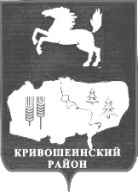 АДМИНИСТРАЦИЯ                                                                                              (ИСПОЛНИТЕЛЬНО-РАСПОРЯДИТЕЛЬНЫЙ ОРГАН  МУНИЦИПАЛЬНОГО ОБРАЗОВАНИЯ) –  АДМИНИСТРАЦИЯ КРИВОШЕИНСКОГО РАЙОНАул. Ленина, 26 с.Кривошеино, Томская область, 636300,  телефон: 2-14-90,  факс: 2-15-05                                                                                                                                                                                        Е-mail: kshadm@tomsk.gov.ru,  http://kradm.tomsk.ru , ОКПО 02377915, ИНН 7009001530 КПП 7009000111.11.2020г.									                  ИКМ-21Информацияо результатах проверки по осуществлению ведомственного контроля в сфере закупок товаров, работ, услуг для обеспечения нужд Муниципального бюджетного общеобразовательного учреждения «Красноярская средняя общеобразовательная школа»На основании статьи 100 Федерального закона от 05.04.2013 № 44-ФЗ «О контрактной системе в сфере закупок товаров, работ, услуг для обеспечения государственных и муниципальных нужд», Постановления Администрации Кривошеинского района от 08.08.2014 № 491 «Об утверждении порядка осуществления ведомственного контроля в сфере закупок товаров, работ, услуг для обеспечения нужд муниципального образования  Кривошеинский район», Распоряжения Администрации Кривошеинского района от 09.12.2019 № 399-р «Об утверждении плана проверок по контролю в сфере закупок для муниципальных нужд Кривошеинского района на 2020 год», Распоряжения Администрации Кривошеинского района  от 03.11.2020 № 313-р «О проведении плановой проверки по осуществлению ведомственного контроля в сфере закупок товаров, работ, услуг для обеспечения нужд Муниципального бюджетного общеобразовательного учреждения «Красноярская средняя общеобразовательная школа»» проведено плановое контрольное мероприятие по осуществлению ведомственного контроля в сфере закупок товаров, работ, услуг для обеспечения нужд Муниципального бюджетного общеобразовательного учреждения «Красноярская средняя общеобразовательная школа».Контрольные мероприятия проводилось с 16.11.2020 по 04.12.2020 г.Субъект проверки: Муниципальное бюджетное общеобразовательное учреждение «Красноярская средняя общеобразовательная школа».В  ходе контрольного мероприятия установлены  следующие  нарушения:1. В нарушении части 2 статьи 34 Федерального закона от 05.04.2013 № 44-ФЗ «О контрактной системе в сфере закупок товаров, работ, услуг для обеспечения государственных и муниципальных нужд» не во всех контрактах указанно, что цена контракта является твердой и определяется на весь срок исполнения контракта.2.В нарушение части 2, 3 статьи 103 Закона № 44-ФЗ, за нарушение сроков размещения в единой информационной системе в сфере закупок информации и документов, размещение которых предусмотрено законодательством Российской Федерации о контрактной системе в сфере закупок, при осуществлении закупки у единственного поставщика (подрядчика, исполнителя) более чем на пять рабочих дней (Договор энергоснабжения № 70060100001180).3.В нарушение части 2, 3 статьи 103 Закона № 44-ФЗ, за нарушение сроков размещения в единой информационной системе в сфере закупок информации и документов, размещение которых предусмотрено законодательством Российской Федерации о контрактной системе в сфере закупок  более чем на пять рабочих дней (Контракт № А-01\06\2019). 4.В нарушении части 1 статьи 19 Федерального закона от 05.04.2013 № 44-ФЗ «О контрактной системе в сфере закупок товаров, работ, услуг для обеспечения государственных и муниципальных нужд» не разработаны правила нормирования в сфере закупок товаров, работ, услуг.5. В нарушении частью 1 статьи 23 Федерального закона от 05.04.2013 № 44-ФЗ «О контрактной системе в сфере закупок товаров, работ, услуг для обеспечения государственных и муниципальных нужд» не во всех контрактах указан, идентификационный код закупки.6. В нарушении части 3 статьи 16 Закона № 44-ФЗ не исполнялись требования по внесению изменений в планы-графики.